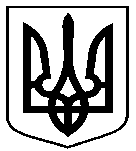 РОЗПОРЯДЖЕННЯМІСЬКОГО ГОЛОВИм. Сумивід  26-09.2017   №  327-РПро внесення змін до розпорядження міського голови від 13.01.2017 № 5-Р «Про утворення тимчасової комісії з ідентифікації, опису та оцінки майна громадян, які мешкають по вул. Металургів, 24 та постраждали внаслідок надзвичайної ситуації, яка виникла 03.01.2017 року» (зі змінами)У зв’язку із кадровими змінами у виконавчих органах Сумської міської ради, з метою проведення ідентифікації, опису та/або визначення переліку майна громадян, які мешкають за адресою: м. Суми, вул. Металургів, 24, та постраждали внаслідок надзвичайної ситуації, яка виникла 03.01.2017 року, відповідно до статей 84, 85 Кодексу цивільного захисту України, керуючись пунктом 20 частини четвертої статті 42 Закону України «Про місцеве самоврядування в Україні»:1. Внести зміни до розпорядження міського голови від 13.01.2017 № 5-Р «Про утворення тимчасової комісії з ідентифікації, опису та оцінки майна громадян, які мешкають по вул. Металургів, 24 та постраждали внаслідок надзвичайної ситуації, яка виникла 03.01.2017 року» (зі змінами), а саме:1.1. Назву розпорядження викласти в такій редакції: «Про створення тимчасової комісії з ідентифікації, опису та/або визначення переліку майна громадян, які мешкають по вул. Металургів, 24, м. Суми та постраждали внаслідок надзвичайної ситуації, яка виникла 03.01.2017 року, та яке підлягає експертній оцінці».1.2. Внести зміни до пункту 1 розпорядження, виклавши склад комісії                в такій редакції:	1.3. Пункт 2 доповнити новим абзацом наступного змісту: «Комісії забезпечити розгляд звернень громадян, які мешкають по вул. Металургів, 24 у м. Суми та постраждали внаслідок надзвичайної ситуації, яка виникла 03.01.2017 року, які надійшли до 30.09.2017 року.». 2. Контроль за виконанням даного розпорядження покласти на заступника міського голови з питань діяльності виконавчих органів ради                    Журбу О.І.Міський голова                                                                                    О.М. ЛисенкоПетров 70-10-02Розіслати: згідно зі списком розсилкиЖурба  Олександр Іванович- заступник міського голови з питань діяльності виконавчих органів ради, голова комісіїГлущенко Олег ЄвгеновичВоронін Роман ВікторовичГриценко Галина МиколаївнаДегтярЛілія АнатоліївнаЗавгородняОлена В’ячеславівна - старший інспектор сектору з питань надзвичайних ситуацій та оповіщення відділу з питань надзвичайних ситуацій та цивільного захисту населення Сумської міської ради, секретар комісії-  представник мешканців квартири № 125 (за згодою)-  представник мешканців квартири № 130 (за згодою)-  представник мешканців квартири № 133 (за згодою)- менеджер зі зв’язку з громадкістю ТОВ «ФОРЕКС ПЛЮС» (за згодою)Заремба Дмитро ІвановичКалінінськаТетяна СергіївнаЛитвинІгор Юрійович- заступник начальника Сумського відділу поліції ГУ НП в Сумській області (за згодою)- заступник директора департаменту - начальник управління житлового господарства департаменту інфраструктури міста Сумської міської ради- начальник відділу юридичного забезпечення департаменту соціального захисту населення Сумської міської радиПодусАндрій Вікторович- начальник відділу реєстрації місця проживання управління «Центр надання адміністративних послуг у м. Суми» Сумської міської ради Семененко Борис Анатолійович- директор експертно - консультаційного центру  «Альянс - 2000» (за згодою)Скопов Сергій ЛеонідовичСотникЗоя Борисівна- заступник начальника відділу екології та енергозбереження управління галузі виробничої сфери, екології та енергозбереження департаменту фінансів, економіки та інвестицій Сумської міської ради- головний спеціаліст відділу торгівлі, побуту та захисту прав споживачів Сумської міської ради